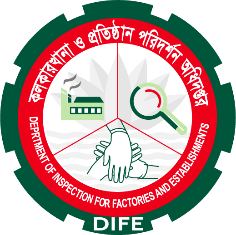 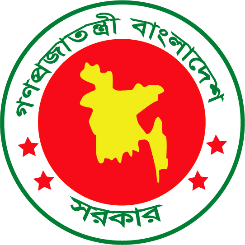 গণপ্রজাতন্ত্রী  বাংলাদেশ সরকারকলকারখানা ও প্রতিষ্ঠান পরিদর্শন অধিদপ্তরশ্রম ও কর্মসংস্থান মন্ত্রণালয়RMG কারখানা পরিদর্শন চেকলিস্টপ্রথম খণ্ডক) সাধারণ তথ্যাবলী: কারখানার নাম	:-----------------------------------------------------------------------------------------------------------পূর্ণ ডাক ঠিকানা	:-----------------------------------------------------------------------------------------------------------ডাকঘর		:-----------------------------------------------	 থানা	:----------------------------------------------জেলা		:----------------------------------------------------------------------------------------------------------- মোবাইল নং	:-----------------------------------------------	  ফোন নং   :---------------------------------------------- ই মেইল 		: -----------------------------------------------------------------------------------------------------------প্রধান কার্যালয়	:-----------------------------------------------------------------------------------------------------------ডাকঘর		:-----------------------------------------------	 থানা	:----------------------------------------------জেলা		:-----------------------------------------------------------------------------------------------------------  কারখানার ধরণ (সেক্টর)		কারখানা ব্যবস্থাপনা কর্তৃপক্ষের তথ্য:রেজিস্ট্রেশন:কলকারখানা ও প্রতিষ্ঠান পরিদর্শন অধিদপ্তর কর্তৃক:	রেজিঃ/লাইসেন্স নং:----------- তারিখ:-------------       নবায়ন:--------------	ক্যাটাগরী:-------------শ্রমিকগণের রেজিস্টার্ড ট্রেড ইউনিয়ন: (শ্রম অধিদপ্তর কর্তৃক): ------------------                ----------                   ----------            -------অন্যান্য রেজিস্ট্রেশন:বিষয়ঃ				রেজিঃ নং:		তারিখ:		নবায়ন:		ক্যাটাগরী:ট্রেড লাইসেন্স		:           ---------------         ---------------            ---------------            ---------------ফায়ার লাইসেন্স		:           ---------------         ---------------            ---------------            ---------------বৈদ্যুতিক সক্ষমতা 		:           ---------------         ---------------            ---------------            ---------------বয়লার লাইসেন্স		:           ---------------         ---------------            ---------------            ---------------পরিবেশ ছাড়পত্র		:           ---------------         ---------------            ---------------            ---------------গ্যাস সংযোগ-এর অনুমোদন	:           ---------------         ---------------            ---------------            ---------------বিষ্ফোরক লাইসেন্স		:           ---------------         ---------------            ---------------            ---------------প্রধান উৎপাদিত পণ্য/ সেবা ও উৎপাদন প্রক্রিয়া: -------------------------------- ব্যবহৃত কাঁচামাল: --------------------------------------------বর্তমান পরিদর্শনের তারিখ ও সময়		:পূর্ববর্তী পরিদর্শনের তারিখ		:
পূর্বের পরিদর্শনের উপর গৃহীত পূর্বের পরিদর্শনের উপর গৃহীত ব্যবস্থা (প্রযোজ্য হলে)	:-----------------------------------------------------------------------------------------------জনবল সংক্রান্ত :পরিদর্শনের তারিখে উপস্থিত শ্রমিক সংখ্যা		:      পুরুষ:-                 নারী:-          কিশোর:- শিশু শ্রমজীবী :-জনবল সরবরাহকারী ঠিকাদারের  তথ্য (প্রযোজ্য ক্ষেত্রে)	: প্রতিষ্ঠানের  নাম :                 ঠিকানা :              	লাইসেন্স নং :   খ) ভবন সংক্রান্ত তথ্য			:কারখানা ভবনের মালিকের নাম ও পরিচিতি	:  -------------------------------------------------------------------------------------febwUi aiY (Type)				: Purpose  based           	Converted                  	 Shared                Ab¨vb¨fe‡b Zjvi msL¨v				:                      ভবনে কারখানা ও অন্যান্য প্রতিষ্ঠানের সংখ্যা 		:পরিদর্শিত কারখানাটির  অবস্থান:				কারখানা মোট আয়তন (বর্গ মিটারে):	ভবনের বৈদ্যুতিক  সাব -স্টেশনের অবস্থান :			বয়লারের অবস্থান:			জেনারেটরের অবস্থান:				গোডাঊনের অবস্থান : 	(ক)সাধারণ পণ্য :			(খ) রাসায়নিক পণ্য:                                                                           ভবন ও অন্যান্য কাঠামো বাহ্যিক পরিদর্শনের উপর মন্তব্য	:নির্মাণ কাজে নিয়োজিত প্রতিষ্ঠান ও ব্যক্তি		:                          কাজের বিষয়:					নাম :				পরিচিতি :নির্মাণ কাঠামোগত নকশা (Structural design)	:	ÑÑÑÑÑÑÑÑÑÑÑÑÑÑÑÑ			-------------------------নির্মাণ পূর্ব মৃত্তিকা পরীক্ষা		   	:	ÑÑÑÑÑÑÑÑÑÑÑÑÑÑÑÑÑ                   	-------------------------নির্মাতা প্রকৌশলী/নির্মাতা কোম্পানী			:	ÑÑÑÑÑÑÑÑÑÑÑÑÑÑÑÑÑ                  	 ÑÑÑÑÑÑÑÑÑÑÑÑÑÑÑÑনকশা অনুমোদনকারী কর্তৃপক্ষ :বিষয় :			কর্তৃপক্ষ :			অনুমোদন নং :			অনুমোদনের তারিখ :          ভবনের নকশা	:       	রাজউক/চঊক/স্থানীয়  কর্তৃপক্ষ	         	---------------------			 ---------------------------	KviLvbvi Lay- out  Plan : 	DIFE ÑÑÑÑÑÑÑÑÑÑÑÑÑÑ                   --------------------------(দ্বিতীয় খন্ড প্রশ্নমালা) ১। নিয়োগ ও চাকরির শর্তাবলীসংক্রান্ত: (২)-পূর্ণ প্রতিপালন, (১)-আংশিক প্রতিপালন,  (০)-নগণ্য প্রতিপালন বা প্রতিপালনবিহীন২। প্রসূতি কল্যাণ সুবিধাসংক্রান্ত		: (২)- পূর্ণ প্রতিপালন, (১)-আংশিক প্রতিপালন,  (০)- নগণ্য প্রতিপালন বা প্রতিপালনবিহীন৩। পেশাগত স্বাস্থ্য ও নিরাপত্তা সংক্রান্ত:(৩.ক) পেশাগত স্বাস্থ্য সংক্রান্ত (২)- পূর্ণ প্রতিপালন, (১)-আংশিক প্রতিপালন,  (০)- নগণ্য প্রতিপালন বা প্রতিপালনবিহীন(৩.খ)  পেশাগত নিরাপত্তা সংক্রান্ত	: (২)- পূর্ণ প্রতিপালন, (১)-সাধারণ প্রতিপালন,  (০)- নগণ্য প্রতিপালন বা প্রতিপালনবিহীন৪। পেশাগত দুঘর্টনা, ক্ষতিপূরণ ও সেইফটি কমিটি সংক্রান্তঃ(২)- পূর্ণ প্রতিপালন, (১)-সাধারণ প্রতিপালন,  (০)- নগণ্য প্রতিপালন বা প্রতিপালনবিহীন৫। কল্যাণমূলক ব্যবস্থা সংক্রান্ত	:                   (২)- পূর্ণ প্রতিপালন, (১)-আংশিক প্রতিপালন,  (০)- নগণ্য প্রতিপালন বা প্রতিপালনবিহীন৬।কর্মঘন্টা ও ছুটি সংক্রান্ত: (২)- পূর্ণ প্রতিপালন, (১)-আংশিক প্রতিপালন,  (০)- নগণ্য প্রতিপালন বা প্রতিপালনবিহীন৭। মজুরী ও মজুরী পরিশোধ সংক্রান্ত	:           (২)- পূর্ণ প্রতিপালন, (১)-আংশিক প্রতিপালন,  (০)- নগণ্য প্রতিপালন বা প্রতিপালনবিহীন৮। সামাজিক নিরাপত্তা (গ্রুপ বীমা, কোম্পানীর মুনাফায় শ্রমিকের অংশগ্রহণ ওভবিষ্য তহবিল) সংক্রান্ত	:(২)- পূর্ণ প্রতিপালন, (১)-আংশিক প্রতিপালন,  (০)- নগণ্য প্রতিপালন বা প্রতিপালনবিহীন                                                                                                                                                          ৯। বৈষম্য সংক্রান্ত: (২)- পূর্ণ প্রতিপালন, (১)-আংশিক প্রতিপালন,  (০)- নগণ্য প্রতিপালন বা প্রতিপালনবিহীন১০। কর্মক্ষেত্রে সহিংসতা সংক্রান্ত	:            (২)- পূর্ণ প্রতিপালন, (১)-আংশিক প্রতিপালন,  (০)- নগণ্য প্রতিপালন বা প্রতিপালনবিহীন১১। বিবিধ: (২)- পূর্ণ প্রতিপালন, (১)-আংশিক প্রতিপালন,  (০)- নগণ্য প্রতিপালন বা প্রতিপালনবিহীন** পরিদর্শনের সময় পরীক্ষা-নিরীক্ষার জন্য প্রয়োজনীয় রেকর্ড- রেজিস্টারসমূহ (পরীক্ষিত ও স্বাক্ষরিত হতে হবে)ঃগুচ্ছভিত্তিক প্রাপ্ত মানমোট মানের আলোকে নির্ণীত গ্রেড*  মতামত :     --------------------------------------------------------------------------------------------------------------------------     --------------------------------------------------------------------------------------------------------------------------     --------------------------------------------------------------------------------------------------------------------------* ব্যবস্থাপনা কর্তৃপক্ষের পক্ষে তথ্য সরবরাহকারী :নাম                                                     		পদ                          		স্বাক্ষর(১)  ---------------------------                        - ----------------------------                      -- -----------------------(২)  ---------------------------                        -----------------------------                      ---------------------------*   উপস্থিত শ্রমিক প্রতিনিধির  নাম ও স্বাক্ষর:                                        নাম                                                     পদ                                                   স্বাক্ষর (১)  ---------------------------                        - ----------------------------                      -- -----------------------(২)  ---------------------------                        -----------------------------                      ---------------------------* পরিদর্শক এবং সঙ্গীবৃন্দ :নাম পদবী                          প্রতিষ্ঠান/সংস্থা                          স্বাক্ষর(১)  --------------------------- ---------------------       ----------------------------	 ------------------(২)  ---------------------------        ---------------------       ---------------------------- -------------------(৩)  ---------------------------        ----------------------      -----------------------------            	--------------------সংযুক্তি-১                                              এক নজরে কারখানা পরিদর্শন চেকলিস্টে অন্তর্ভূক্ত বিষয়সমূহসূত্র: ১। বাংলাদেশ শ্রম আইন-২০০৬                   ২। বাংলাদেশ শ্রম বিধিমালা -২০১৫,                   ৩। আইএলও কনভেনশন,  এবং৪। প্রচলিত প্রথা ও সাধারণ অনুশীলনচেকলিস্টের অংশ সমূহ: দু’টি অংশ:             প্রথম অংশ: প্রতিষ্ঠান কর্তৃপক্ষ, উৎপাদিত পণ্য, কাচা মাল, জনবল ইত্যাদি এবং নির্মাণ  সম্পর্কীয়  তথ্যাবলী।                    দ্বিতীয় অংশ: আবশ্যকীয় আইনের বিধান ও প্রচলিত প্রথা ভিত্তিক ১০০টি প্রশ্নের একটি প্রশ্নমালা ।বিষয় বস্তুর উপর ভিত্তি করে ১২টি ক্লাস্টারে বিভক্ত করা হয়েছে । প্রশ্নমালার মানের শ্রেণী	প্রশ্নমালার বিপরীতে বাস্তবায়ন অনুসারে মান নির্ধারণ :চেকলিস্টের আলোকে সামগ্রিক প্রতিপালনের ভিত্তিতে কারখানার গ্রেড নির্ধারণ :ক্রমিক নংনামপিতার নামমাতার নামপদবীজাতীয়তা ও এনআইডি/পাসপোর্টফোন নংই-মেইল (ঐচ্ছিক)১।২।৩।৪।৫।শ্রমিক সংখ্যাস্থায়ীশিক্ষানবিসঅস্থায়ীসাময়িকবদলীশিক্ষাধীনমৌসুমীপুরুষ নারীকিশোর (১৪-১৮)শিশু শ্রমজীবী (১৪ এর নীচে, যদি থাকে)প্রতিবন্ধী  মোটশ্রমিক ও কর্মচারীর সংখ্যাশ্রমিক ও কর্মচারীর সংখ্যাসরাসরি নিয়োগ প্রাপ্তসরাসরি নিয়োগ প্রাপ্তসরাসরি নিয়োগ প্রাপ্তসরাসরি নিয়োগ প্রাপ্তসরাসরি নিয়োগ প্রাপ্তঠিকাদারের  মাধ্যমে নিয়োজিতঠিকাদারের  মাধ্যমে নিয়োজিতঠিকাদারের  মাধ্যমে নিয়োজিতঠিকাদারের  মাধ্যমে নিয়োজিতঠিকাদারের  মাধ্যমে নিয়োজিতসর্বমোটশ্রমিক ও কর্মচারীর সংখ্যাশ্রমিক ও কর্মচারীর সংখ্যা প্রাপ্ত বয়স্ককিশোরশিশুশ্রমজীবীপ্রতিবন্ধীমোটপ্রাপ্ত বয়স্ককিশোরশিশুশ্রমজীবীপ্রতিবন্ধীমোটসর্বমোটস্থানীয় শ্রমিক পুরুষস্থানীয় শ্রমিকনারীস্থানীয় প্রশাসনিক স্টাফ  পুরুষ স্থানীয় প্রশাসনিক স্টাফ  নারীবিদেশী শ্রমিক  পুরুষবিদেশী শ্রমিক  নারীবিদেশী  প্রশাসনিক স্টাফ  পুরুষবিদেশী  প্রশাসনিক স্টাফ  নারীসর্বমোটক্রমিক নংবাংলাদেশ শ্রম              আইন-২০০৬ ও শ্রম বিধিমালা-২০১৫পরিদর্শন/ অনুসন্ধানের বিষয়প্রশ্নভিত্তিক  প্রাপ্ত মানপ্রশ্নভিত্তিক  প্রাপ্ত মানপ্রশ্নভিত্তিক  প্রাপ্ত মানপর্যবেক্ষণ/মন্তব্যক্রমিক নংবাংলাদেশ শ্রম              আইন-২০০৬ ও শ্রম বিধিমালা-২০১৫পরিদর্শন/ অনুসন্ধানের বিষয়২১০১.১ধারা-৩বিধি-৪চাকরি বিধিমালা আছে কিনা?  ১.২***ধারা-৪,৫বিধি-১৯(১),২৩শ্রমিকদের কাজের ধরণ ও প্রকৃতির ভিত্তিতে পদবীর শ্রেণীবিন্যাস করা হয়েছে কি এবং শ্রেণী বিন্যাস অনুযায়ী প্রয়োজনীয় তথ্যসহ নিয়োগপত্র দেওয়া হয়েছে  কি?১.৩*ধারা-৫বিধি-১৯(৫)৬ নং ফরমে ছবিসহ পরিচয়পত্র সরবরাহ করা হয়েছে কি?১.৪*ধারা-৬,৭বিধি-২১,২২নির্ধারিত ফরম-৭ অনুযায়ী শ্রমিকদের জন্যে সার্ভিস বই রক্ষণাবেক্ষণ করা হয় কি?১.৫*ধারা-১২, ১৩, ১৬,২৮(ক)বিধি-২৫(১),বন্ধ অথবা লে-অফের নোটিশ ১০ নং ফরম অনুযায়ী পরিদর্শককে পাঠানো হয় কি?১.৬*ধারা-১২, ১৩,১৬,বন্ধের মজুরী বা লে-অফের ক্ষতিপূরণ আইনের বিধান মোতাবেক পরিশোধ করা হয় কি?১.৭ধারা-২০বিধি-২৭শ্রমিক ছাঁটাইয়ের ক্ষেত্রে আইনের বিধান অনুসরণ করা হয় কি?১.৮*ধারা-২৩, ২৪ বিধি-২৯শ্রমিকদের শাস্তি প্রদানের ক্ষেত্রে আইনের পদ্ধতি অনুসরণ করে যথাযথ কারণ ভিত্তিক  করা হয় কি?১.৯ **ধারা-১১,১৯,২০,২২,২৩,২৬,২৭,২৮ ,২৮কশ্রমিকের মৃত্যু, ছাঁটাই, ডিসচার্জ, অবসান, স্বেচ্ছাবসান, অবসর, বা নিয়ন্ত্রন বহির্ভূত কারণে চাকরি ছেদজনিত প্রাপ্য পাওনাসমূহ আইনমাফিক পরিশোধ করা হয় কি?মোট প্রাপ্ত মানমোট প্রাপ্ত মানমোট প্রাপ্ত মানসর্বাধিক গুরুত্বপূর্ণ -(১) সর্বাধিক গুরুত্বপূর্ণ -(১) অতি গুরুত্বপূর্ণ -(১)অতি গুরুত্বপূর্ণ -(১)গুরুত্বপূর্ণ-(৫)গুরুত্বপূর্ণ-(৫)গুরুত্বপূর্ণ-(৫)সাধারণ-(২)সাধারণ-(২)প্রাপ্ত মান%প্রাপ্ত মান%প্রাপ্ত মানপ্রাপ্ত মান%প্রাপ্ত মান%ক্রমিক নংবাংলাদেশ শ্রম              আইন-২০০৬ ও শ্রম বিধিমালা-২০১৫পরিদর্শন/ অনুসন্ধানের বিষয়প্রশ্নভিত্তিক  প্রাপ্ত মানপ্রশ্নভিত্তিক  প্রাপ্ত মানপ্রশ্নভিত্তিক  প্রাপ্ত মানপর্যবেক্ষণ/মন্তব্যক্রমিক নংবাংলাদেশ শ্রম              আইন-২০০৬ ও শ্রম বিধিমালা-২০১৫পরিদর্শন/ অনুসন্ধানের বিষয়২১০পর্যবেক্ষণ/মন্তব্য২.১ ** ধারা-৪৫,৪৬সন্তান প্রসবের পূর্ববর্তী ও পরবর্তী মেয়াদে আইনের  বিধান মোতাবেক  মহিলা শ্রমিকদের  নিয়োগ নিয়ন্ত্রণ ও নিষেধাজ্ঞা সম্পর্কিত বিধান মালিক কর্তৃক প্রতিপালন করা হয় কি?   ২.২***ধারা-৪৬,৪৭,৪৮ বিধি-৩৮,৩৯আইন মোতাবেক মহিলাদের মার্তৃকালীন সুবিধা যথাযথভাবে পরিশোধসহ মার্তৃ কল্যাণ ছুটি  প্রদান  করা হয় কি?২.৩  **ধারা -৪৯প্রসূতি মহিলার মৃত্যুর ক্ষেত্রে আইনানুগ ব্যক্তিকে অন্যান্য প্রাপ্যসহ প্রসূতি কল্যাণ সুবিধা প্রদান করা হয় কি?মোট প্রাপ্ত মানমোট প্রাপ্ত মানমোট প্রাপ্ত মানসর্বাধিক গুরুত্বপূর্ণ -(১) সর্বাধিক গুরুত্বপূর্ণ -(১) অতি গুরুত্বপূর্ণ -(২)অতি গুরুত্বপূর্ণ -(২)গুরুত্বপূর্ণ-(০)গুরুত্বপূর্ণ-(০)গুরুত্বপূর্ণ-(০)সাধারণ-(০)সাধারণ-(০)প্রাপ্ত মান%প্রাপ্ত মান%প্রাপ্ত মানপ্রাপ্ত মান%প্রাপ্ত মান%ক্রমিক নংবাংলাদেশ শ্রম              আইন-২০০৬ ও শ্রম বিধিমালা-২০১৫পরিদর্শন/ অনুসন্ধানের বিষয়প্রশ্নভিত্তিক  প্রাপ্ত মানপ্রশ্নভিত্তিক  প্রাপ্ত মানপ্রশ্নভিত্তিক  প্রাপ্ত মানপর্যবেক্ষণ/মন্তব্যক্রমিক নংবাংলাদেশ শ্রম              আইন-২০০৬ ও শ্রম বিধিমালা-২০১৫পরিদর্শন/ অনুসন্ধানের বিষয়২১০পর্যবেক্ষণ/মন্তব্য৩ক.১ *ধারা-৫১বিধি- ৪০-৪৪প্রতিষ্ঠানটি কি সামগ্রিকভাবে পরিচ্ছন্ন, স্বাস্থ্য সম্মত ও সকল প্রকার দূর্গন্ধমুক্ত উপায়ে রক্ষণাবেক্ষণ করা হয়?৩ক.২ **ধারা-৫২বিধি-৪৫আইনের বিধান মোতাবেক  কর্মকক্ষে পর্যাপ্ত  ও কার্যকর বায়ু চলাচল ব্যবস্থা এবং আরামদায়ক উঞ্চতা রক্ষণাবেক্ষণ করা হয় কি?৩ক.৩ *ধারা-৫৩(১)বিধি-৪৬স্বাস্থ্যের জন্য অনিষ্টকর বা অস্বস্তিকর এমন ধূলা-বালি, ধোঁয়া বা দূষিত বস্তু জমা হওয়া ও উহারশ্বসন প্রতিরোধের  জন্য কার্যকর ব্যবস্থা  গ্রহণ করা হয়েছে কি?৩ক.৪ধারা-৫৩(২)অন্তর্দহ ইঞ্জিন হতে নির্গত বাষ্প বা ধূঁয়া প্রতিরোধ /অপসারণের  জন্যে পর্যাপ্ত কার্যকর ব্যবস্থা গ্রহণ করা হয়েছে কি?৩ক.৫ *ধারা-৫৪বিধি-৪৭নির্গত তরল বর্জ্য সংশ্লিষ্ট আইনানুগ কর্তৃপক্ষের অনুমোদিত প্রক্রিয়ার মাধ্যমে দূষণমুক্ত  করে অপসারণ করা হয় কি?৩ক.৬ *ধারা-৫৬প্রত্যেক শ্রমিকের জন্য আইনে নির্ধারিত পর্যাপ্ত পরিমাণ জায়গার ব্যবস্থা করা হয়েছে কি?৩ক.৭ *ধারা-৫৭(১)(২)বিধি-৪৯সকল কাজের ঘর ও চলাচলের পথে পর্যাপ্ত (প্রাকৃতিক বা কৃত্রিম অথবা উভয় প্রকার) আলোর ব্যবস্থা রয়েছে কি?৩ক.৮ *ধারা-৫৭ (৩)কর্মস্থলে আলোর  বিচ্ছুরণ বা প্রতিফলন থেকে সৃষ্ট ঝুঁকি (যদি থেকে থাকে) প্রতিরোধের জন্যে কার্যকর ব্যবস্থা গ্রহণ করা হয়েছে  কি?৩ক.৯ ***ধারা-৫৮বিধি-৫০শ্রমিকদের জন্যে প্রত্যেক ফ্লোরে সুবিধাজনক স্থানে নিরাপদ ও বিশুদ্ধ পর্যাপ্ত খাবার পানির ব্যবস্থা রাখা হয়েছে কি?৩ক.১০ **ধারা-৫৯, ৯১                    বিধি-৫১, ৮৬পুরুষ ও নারী শ্রমিকদের জন্য আইনের মান অনুযায়ী পৃথক ব্যবস্থাসহ প্রয়োজনীয় সংখ্যক ধৌতকরণ, শৌচাগার ও প্রক্ষালন কক্ষের ব্যবস্থা রয়েছে কি?৩ক.১১ধারা-৬০বিধি-৫২প্রতিষ্ঠানের সুবিধাজনক স্থানে পর্যাপ্ত সংখ্যক পরিচ্ছন্ন ও স্বাস্থ্য সম্মত আবর্জনা বাক্স ও পিকদানি রক্ষণাবেক্ষণ করা হয় কি?মোট প্রাপ্ত মানমোট প্রাপ্ত মানমোট প্রাপ্ত মানসর্বাধিক গুরুত্বপূর্ণ -(১) সর্বাধিক গুরুত্বপূর্ণ -(১) অতি গুরুত্বপূর্ণ -(২)অতি গুরুত্বপূর্ণ -(২)গুরুত্বপূর্ণ-(৬)গুরুত্বপূর্ণ-(৬)গুরুত্বপূর্ণ-(৬)সাধারণ-(২)সাধারণ-(২)প্রাপ্ত মান%প্রাপ্ত মান%প্রাপ্ত মানপ্রাপ্ত মান%প্রাপ্ত মান%ক্রমিক নংবাংলাদেশ শ্রম              আইন-২০০৬ ও শ্রম বিধিমালা-২০১৫পরিদর্শন/ অনুসন্ধানের বিষয়প্রশ্নভিত্তিক  প্রাপ্ত মানপ্রশ্নভিত্তিক  প্রাপ্ত মানপ্রশ্নভিত্তিক  প্রাপ্ত মানপর্যবেক্ষণ/মন্তব্যক্রমিক নংবাংলাদেশ শ্রম              আইন-২০০৬ ও শ্রম বিধিমালা-২০১৫পরিদর্শন/ অনুসন্ধানের বিষয়২১০পর্যবেক্ষণ/মন্তব্য৩খ.১ ***ধারা-৬১ বিধি-৫৩প্রতিষ্ঠানের কোন ভবন, অংশবিশেষ, চলাচলের পথ বা যন্ত্র জীবন ও নিরাপত্তার জন্যে কি ঝুঁকিপূর্ণ?৩খ.২ *ধারা-৬২(১) বিধি-৫৪(৩)বহুতল ভবন বা ভবনের আন্ডারগ্রাউ- ফ্লোর থাকলে নিরাপদ বহির্গমনের উদ্দেশ্যে প্রতিষ্ঠানের প্রত্যেক তলার সাথে সংযুক্ত বিধি মোতাবেক অন্ততঃ দুটি  স্থায়ী সিঁড়ির ব্যবস্থা রয়েছে কি?৩খ.৩ ***ধারা-৬২(৩),(৩ক),(৩খ) ও ৭২বিধি-৫৪(১)(২)২০ জনের অধিক সংখ্যক ব্যক্তির কর্মস্থানযুক্ত কক্ষসমূহে কমপক্ষে দু’টি করে বহির্গমন পথ এবং উক্ত বহির্গমন পথ, চলাচলের পথ, সিঁড়ি ও মেঝেসমূহ যথাযথভাবে রক্ষণাবেক্ষণ ও প্রতিবন্ধকতা মুক্ত রাখা হয় কি?৩খ.৪  **বিধি-৫৪(৩) থেকে(৮)সিঁড়িগুলির অবস্থা ও অবস্থান, আকার, নির্মাণ উপাদান, আলো-বাতাসের ব্যবস্থা ইত্যাদি আইন ও বিধির নির্দেশনা অনুযায়ী মানসম্মত হয়েছে কি?৩খ.৫ *বিধি-৫৪(৯)ফ্লোরে কাজ চলাকালে চিলেকোঠার দরজা খোলা রাখা হয় কি?৩খ.৬  **ধারা- ৬২ (৪)(৫)বিধি-৫৫(৮)জরুরী বহির্গমন পথ ও দরজাসমূহ স্পষ্টভাবে চিহ্নিত করা, প্রতিষ্ঠানব্যাপী  ‘ফায়ার এলার্মের’ ব্যবস্থা  রাখা এবং বহির্গমন পথের নক্শা প্রয়োজনীয় স্থানে প্রদর্শন করা হয় কি?৩খ.৭ ***ধারা-৬২(১)বিধি-৫৫(১) ও (৭)প্রতিষ্ঠানে পর্যাপ্ত সংখ্যক অগ্নি নির্বাপক যন্ত্র ও সরঞ্জাম, হোজরিল নির্দিষ্ট পয়েন্টসমূহে কার্যকর ভাবে প্রস্তুত রাখা হয়েছে কি?৩খ.৮ **ধারা-৬২(১)বিধি-৫৫ (১৫)আইনের বিধান অনুযায়ী  মানসম্মত জলাধারের ব্যবস্থা করা হয়েছে কি?৩খ.৯  *ধারা- ৬২(৭)বিধি- ৫৫(১০)প্রতিষ্ঠানের সামগ্রিক অগ্নি নির্বাপণ ব্যবস্থাপনা ও বহির্গমনের উপায় সম্পর্কে শ্রমিকদের প্রশিক্ষিত করার জন্যে নিয়মিত প্রশিক্ষণ কর্মসূচীর ব্যবস্থা ও দল গঠন করা হয়েছে কি?৩খ.১০ **ধারা-৬২(৮)বিধি- ৫৫(১৩)(১৪)পঞ্চাশ বা ততোধিক শ্রমিক থাকলে, প্রতিষ্ঠানে “অগ্নি নির্বাপণী পরিকল্পনা” রয়েছে কি এবং নিয়মিতভাবে অগ্নি নির্বাপণ মহড়ার আয়োজন করা হয় কি?৩খ.১১ ***ধারা-৬৩বিধি-৫৬, ৫৯সকল মেশিন ও সরঞ্জামের বিপজ্জনক অংশ এবং বৈদ্যুতিক জেনারেটর, মোটর বা রোটারী কনভার্টারের সকল অংশ চলমান থাকা বা ব্যবহারের সময় দৃঢ়ভাবে নির্মিত নিরাপত্তা মূলক ঘেরা (Safe guard) দ্বারা ঘিরে রাখা হয়েছে কি?৩খ.১২ *বিধি-৫৮(১)(৩)(৭)সমগ্র বিদ্যুৎ সরবরাহ লাইন কি প্রতিষ্ঠানে ব্যবহৃত মোট বিদ্যুৎ শক্তির ভার বহনে সক্ষম এবং সংযোগ লাইন ও সরঞ্জামাদি কি আইনের মান অনুযায়ী রক্ষণাবেক্ষণ করা হয়?৩খ.১৩ **বিধি-৫৮ (২)(৮)       (১০)উপযুক্ত লাইসেন্সপ্রাপ্ত ব্যক্তি বা প্রতিষ্ঠান হতে বৈদ্যুতিক ওয়্যারিংয়ের সঠিকত্ব সনদ গ্রহণ এবং এ সবের নিয়মিত পরীক্ষা মালিক কর্তৃক করানো হয় কি?৩খ.১৪ **ধারা-৬৮,৬৯বিধি-৬০ সকল উত্তোলক যন্ত্র (ক্রেন, লিফ্ট, হয়েষ্ট এবং এসবের সংযোগকারী সরঞ্জামাদি, যেমন- দড়ি, শিকল ইত্যাদি) কি  আইন মোতাবেক যথাযথ রক্ষণাবেক্ষণ, যথাসময়ে  উপযুক্ত ব্যক্তি দ্বারা সম্পূর্ণভাবে পরীক্ষা করানো    এবং  উহাদের গাঁয়ে কি নিরাপদ ভার বহন ক্ষমতা লিপিবদ্ধ করা হয়েছে?৩খ.১৫ **ধারা-৭১বিধি-৬২স্বাভাবিক বায়ুচাপ অপেক্ষা অধিক চাপে পরিচালিত যন্ত্রের (প্রেসার প্ল্যান্ট) নিরাপদ চাপসীমা নিয়ন্ত্রণের জন্যে কার্যকর ব্যবস্থা কি গ্রহণ করা হয়?৩খ.১৬ *ধারা-৭৩,বিধি-৬৫সকল স্থায়ী আধার, সেফটি ট্যাংক, জলাধার, কূঁপ, গর্ত বা সুড়ঙ্গ (যদি থাকে), নিরাপদ ঢাকনা বা ঘেরাযুক্ত রয়েছে কি?৩খ.১৭ *ধারা-৭৪ বিধি-৬৩আইন অনুমোদিত  সর্বোচ্চ ওজনের অতিরিক্ত বোঝা শ্রমিকদের উত্তোলন, বহন বা স্থানান্তর করতে হয় কি?৩খ.১৮ **ধারা-৭৫বিধি-৬৪পদার্থের যান্ত্রিক প্রক্রিয়ার কাজে (গ্রাই-িং, টার্ণিং, ওয়েল্ডিং, কাটিং, ব্রেকিং, ড্রেসিং ইত্যাদি) চোখের নিরাপত্তার জন্যে প্রতিরোধমূলক ব্যবস্থা গ্রহণ করা হয় কি?৩খ.১৯ **ধারা-৭৭(১)বিধি-৬৫ (১)সীমাবদ্ধ স্থানে প্রবেশের ক্ষেত্রে, (যদি থাকে )নিরাপত্তা ও সতর্কতামূলক সকল ব্যবস্থা গ্রহণ করা হয় কি? ৩খ.২০ **ধারা-৭৮(১)(২)(৩) বিধি-৬৬বিস্ফোরণ বা প্রজ্জলিত হবার সম্ভাবনাযুক্ত ধোঁয়া, ধূলি, গ্যাস, বাষ্প ইত্যাদির ঝুঁকি প্রতিরোধের জন্যে কার্যকর ব্যবস্থা ও কৌশল গ্রহণ করা হয় কি?৩খ.২১ **ধারা-৭৮(৪)বিস্ফোরক বা দাহ্য বস্তু সংরক্ষণ বা পরিবহনের কাজে ব্যবহৃত প্ল্যান্ট বা আঁধারে ওয়েল্ডিং বা কাটিং এর কাজের পূর্বে কার্যকরভাবে অদাহ্য ও অবিস্ফোরণ উপযোগী করা হয় কি?৩খ.২২ **ধারা-৭৮কবিধি-৬৭আইনানুযায়ী শ্রমিকদের প্রয়োজনীয় দৈহিক নিরাপত্তা সরঞ্জাম (PPEs) সরবরাহ করা এবং সে সবের ব্যবহার নিশ্চিত করা হয় কি?৩খ.২৩ **ধারা-৭৯বিধি-৬৮  বিপজ্জনক কাজ হিসেবে আইনে নির্ধারিত প্রক্রিয়াসমূহের কোনটি কারখানায় থাকলে  বিধি মোতাবেক ব্যবস্থা গ্রহণ করা হয় কি ?(থাকলে নির্দিষ্ট নাম লিখুন)৩খ.২৪**ধারা-৭৯বিধি-৬৮(১)(র)  আইনের বিধান মোতাবেক শব্দমাত্রার নিরাপদ সীমা (৮০ ডেসিবল ) নিয়ন্ত্রণ করা হয় কি?৩খ.২৫ **ধারা-৭৯বিধি-৬৮(১০)  ক্ষতিকর রাসায়নিক পদার্থের বিষয়ে সতর্কতার নোটিশ (এমএসডিএস) দৃষ্টিগ্রাহ্য স্থানে প্রদর্শন করা হয় কি?৩খ.২৬ **ধারা-৭৯বিধি-৬৮(৪)(৫)(৭)অনুরূপ বিপজ্জনক প্রক্রিয়ায় নিয়োগদানের সময় ও পরবর্তীতে প্রতি বছর শ্রমিকদের স্বাস্থ্য পরীক্ষা করা হয় কি?                                                                                                                         মোট প্রাপ্ত মান                                                                                                                         মোট প্রাপ্ত মান                                                                                                                         মোট প্রাপ্ত মানসর্বাধিক গুরুত্বপূর্ণ -(৪) সর্বাধিক গুরুত্বপূর্ণ -(৪) অতি গুরুত্বপূর্ণ -(১৬)অতি গুরুত্বপূর্ণ -(১৬)গুরুত্বপূর্ণ-(৬)গুরুত্বপূর্ণ-(৬)গুরুত্বপূর্ণ-(৬)সাধারণ-(০)সাধারণ-(০)প্রাপ্ত মান%প্রাপ্ত মান%প্রাপ্ত মানপ্রাপ্ত মান%প্রাপ্ত মান%ক্রমিক নংবাংলাদেশ শ্রম              আইন-২০০৬ ও শ্রম বিধিমালা-২০১৫পরিদর্শন/ অনুসন্ধানের বিষয়প্রশ্নভিত্তিক  প্রাপ্ত মানপ্রশ্নভিত্তিক  প্রাপ্ত মানপ্রশ্নভিত্তিক  প্রাপ্ত মানপর্যবেক্ষণ/মন্তব্যক্রমিক নংবাংলাদেশ শ্রম              আইন-২০০৬ ও শ্রম বিধিমালা-২০১৫পরিদর্শন/ অনুসন্ধানের বিষয়২১০পর্যবেক্ষণ/মন্তব্য৪.১ *ধারা-৮০,৮১বিধি-৬৯,৭০,৭১,৭৩  সকল প্রকৃতির দুর্ঘটনা (প্রাণঘাতী , গুরুতর ও সামান্য) এবং বিপজ্জনক ঘটনার বিষয়গুলি নির্দিষ্ট কর্তৃপক্ষসমূহকে যথাযথভাবে  জানানো হয় কি?৪.২ *ধারা-৮৯(৭), ১৬০বিধি-১৪২কর্মকালীন দুর্ঘটনার ক্ষেত্রে মালিক কর্তৃক কি আক্রান্ত শ্রমিকদের পূর্ণ আরোগ্য পর্যন্ত বিনামূল্যে চিকিৎসা সেবা প্রদান করা হয়?৪.৩ধারা-৯০বিধি-৮০মালিক কর্তৃক কি আইনানুগ তথ্যাদিসহ সেফটি রেকর্ডবুক ও সেফটি বোর্ড রক্ষণাবেক্ষণ করা হয়?  ৪.৪ ***ধারা-৯০কবিধি-৮১,৮৫৫০ বা ততোধিক শ্রমিক থাকলে, সেফটি কমিটি গঠন করা হয়েছে কি এবং হয়ে থাকলে তা কি শ্রম বিধিমালার তফসিল- ৪ অনুযায়ী কার্যক্রম পরিচালনা করছে?৪.৫  *ধারা-২০৫বিধি-১৮৩কমপক্ষে ৫০ জন শ্রমিক থাকলে, প্রতিষ্ঠানে বিধি মোতাবেক কার্যকর অংশ গ্রহণ কমিটি গঠন করা হয়েছে কি ?৪.৬ **ধারা-১৫০,১৫১কর্ম সংশ্লিষ্ট দুর্ঘটনা ও পেশাগত ব্যাধির ক্ষেত্রে মালিক কি আইনের বিধান মোতাবেক শ্রমিকদের ক্ষতিপূরণ পরিশোধ করে থাকেন?                                                                                                                                মোট প্রাপ্ত মান                                                                                                                               মোট প্রাপ্ত মান                                                                                                                               মোট প্রাপ্ত মানসর্বাধিক গুরুত্বপূর্ণ -(১) সর্বাধিক গুরুত্বপূর্ণ -(১) অতি গুরুত্বপূর্ণ -(১)অতি গুরুত্বপূর্ণ -(১)গুরুত্বপূর্ণ-(৩)গুরুত্বপূর্ণ-(৩)সাধারণ-(১)সাধারণ-(১)প্রাপ্ত মান%প্রাপ্ত মান%প্রাপ্ত মান%প্রাপ্ত মান%ক্রমিক নংবাংলাদেশ শ্রম              আইন-২০০৬ ও শ্রম বিধিমালা-২০১৫পরিদর্শন/ অনুসন্ধানের বিষয়প্রশ্নভিত্তিক  প্রাপ্ত মানপ্রশ্নভিত্তিক  প্রাপ্ত মানপ্রশ্নভিত্তিক  প্রাপ্ত মানপ্রশ্নভিত্তিক  প্রাপ্ত মানপর্যবেক্ষণ/মন্তব্যক্রমিক নংবাংলাদেশ শ্রম              আইন-২০০৬ ও শ্রম বিধিমালা-২০১৫পরিদর্শন/ অনুসন্ধানের বিষয়২১০০পর্যবেক্ষণ/মন্তব্য৫.১  **ধারা-৮৯(১) হতে (৪)  বিধি-৭৬(১)(৫)বিধি মোতাবেক নির্ধারিত প্রয়োজনীয় সরঞ্জাম সজ্জিত প্রাথমিক চিকিৎসা বাক্স বা আলমারি কারখানার প্রত্যেক শাখায় প্রশিক্ষণপ্রাপ্ত ব্যক্তির তত্বাবধানে ও সহজগম্য অবস্থানে রক্ষণাবেক্ষণ করা হয় কি?৫.২ *ধারা ৮৯(৬)বিধি-৭৭(৮), ৭৮(১)                    (ঘ-এ)শ্রমিকদের কোন  ধরণের স্বাস্থ্য সেবা প্রদান করা হয় কি?৫.৩ *বিধি-৭৮(১)(ঘ)কারখানায় স্বাস্থ্য কেন্দ্রে  নারী শ্রমিকদেরকে প্রসব পূর্বকালীন এবং প্রসব পরবর্তী সেবা প্রদান করা হয় কি?৫.৪ *ধারা-৮৯(৫)(৬)বিধি-৭৭,৭৮  (৩০০ বা ততোধিক শ্রমিক থাকলে) রেজিস্টার্ড চিকিৎসকের তত্বাবধানে প্রয়োজনীয়  প্রশিক্ষিত কম্পাউন্ডার ও নার্সিং স্টাফসহ নির্ধারিত সরঞ্জাম সজ্জিত  মানসম্মত চিকিৎসা কক্ষ/ স্বাস্থ্য কেন্দ্রের সুব্যবস্থা আছে কি?৫.৫ *ধারা-৮৯(৮)বিধি-৭৯৫০০ বা ততোধিক শ্রমিক থাকলে বিধি মোতাবেক যোগ্যতাসম্পন্ন কল্যাণ কর্মকর্তা নিয়োগ করা হয়েছে কি?৫.৬ *বিধি-৭৯(২)(ঙ)            (চ) (জ)কল্যান কর্মকর্তা তাঁর দায়িত্বের অংশ হিসেবে শ্রমিকদের কল্যাণের জন্যে তাদের অধিকার বিষয়ে সহায়তা প্রদান এবং যোগাযোগ রক্ষা করেন কি?৫.৭ *ধারা-৯২   বিধি-৮৭,৮৮,৮৯১০০ জনের অধিক শ্রমিক থাকলে শ্রমিকদের ব্যবহারের জন্য পর্যাপ্ত সুযোগ সুবিধা সম্বলিত মানসম্মত ক্যান্টিনের  ব্যবস্থা আছে কি?৫.৮বিধি-৯০প্রতিষ্ঠানে সক্রিয় ক্যান্টিন ব্যবস্থাপনা কমিটি রয়েছে কি?৫.৯ **ধারা-৯৩বিধি-৯৩(৫০ এর অধিক শ্রমিক থাকলে এবং কর্মরত মোট শ্রমিকের শতকরা ৩০ জনের স্থান সংকুলানের সুবিধা সম্বলিত খাবার কক্ষ না থাকলে) পুরুষ ও নারী শ্রমিকদের জন্যে পৃথক ব্যবস্থাসহ  পর্যাপ্তভাবে আলোকিত ও মুক্ত বায়ু চলাচলের সুবিধা সম্বলিত উপযুক্ত বিশ্রাম কক্ষ/খাবার কক্ষের  ব্যবস্থা রয়েছে কি?৫.১০ *ধারা-৯৪বিধি-৯৪  ৪০ জন বা তার অধিক শ্রমিক থাকলে, তাদের ছয় বছরের কম বয়সী শিশুদের জন্য পর্যাপ্ত আলো বাতাসযুক্ত ও প্রয়োজনীয় সুযোগ সুবিধা সম্বলিত উপযুক্ত মানের শিশু কক্ষের ব্যবস্থা আছে কি?৫.১১ *ধারা-৯৪(২)বিধি-৯৪(৫)(৬)  শিশুদের যত্ন ও পরিচর্যার জন্যে প্রশিক্ষণপ্রাপ্ত নারী কর্মচারী নিয়োজিত রয়েছে কি?  মোট প্রাপ্ত মানমোট প্রাপ্ত মানমোট প্রাপ্ত মানসর্বাধিক গুরুত্বপূর্ণ -(০) সর্বাধিক গুরুত্বপূর্ণ -(০) অতি গুরুত্বপূর্ণ -(২)অতি গুরুত্বপূর্ণ -(২)গুরুত্বপূর্ণ-(৮)গুরুত্বপূর্ণ-(৮)গুরুত্বপূর্ণ-(৮)সাধারণ-(১)সাধারণ-(১)প্রাপ্ত মান%প্রাপ্ত মান%প্রাপ্ত মানপ্রাপ্ত মান%প্রাপ্ত মান%ক্রমিক নংবাংলাদেশ শ্রম              আইন-২০০৬ ও শ্রম বিধিমালা-২০১৫পরিদর্শন/ অনুসন্ধানের বিষয়প্রশ্নভিত্তিক  প্রাপ্ত মানপ্রশ্নভিত্তিক  প্রাপ্ত মানপ্রশ্নভিত্তিক  প্রাপ্ত মানপর্যবেক্ষণ/মন্তব্যক্রমিক নংবাংলাদেশ শ্রম              আইন-২০০৬ ও শ্রম বিধিমালা-২০১৫পরিদর্শন/ অনুসন্ধানের বিষয়২১০পর্যবেক্ষণ/মন্তব্য৬.১***ধারা-১০০, ১০২শ্রমিকের স্বাভাবিক কর্মঘন্টা আইনে নির্ধারিত দৈনিক সর্বোচ্চ ৮ ঘন্টা এবং সপ্তাহে ৪৮ ঘন্টার সীমা অতিক্রম করে কি?৬.২ **বিধি-৯৯অধিকাল ভাতা প্রদান সাপেক্ষে দৈনিক কাজের মেয়াদ সর্বোচ্চ ১০ঘন্টা অতিক্রম করে কি?৬.৩ **ধারা-১০১বিধি-৯৯আইনের বিধান মোতাবেক শ্রমিকদেরকে  প্রতি পালায়  নির্ধারিত বিশ্রাম বা আহারের বিরতি প্রদান করা হয় কি?৬.৪ *ধারা-১০৩   বিধি-১০০প্রতিষ্ঠানে আইন স্বীকৃত সাপ্তাহিক ছুটির বিধান প্রতিপালন করা হয়  কি?৬.৫ **ধারা-১০৪ বিধি-১০১সাপ্তাহিক ছুটির দিনে কাজ করানোর প্রেক্ষিতে শ্রমিকদের আইনের ক্ষেত্রমত ক্ষতিপূরণমূলক ছুটি দেওয়া হয় কি?৬.৬  **ধারা- ১০৮বিধি-১০২আইনের বিধান মোতাবেক অতিরিক্ত কাজের হিসাব ও উহার ভাতা পরিশোধ করা হয় কি?৬.৭ধারা- ১০৯  বিধি-১০৩(১)ও(৩)মহিলা শ্রমিকদের রাত্রিকালীন কাজের জন্যে মালিক কর্র্তৃক কি তাদের লিখিত সম্মতি গ্রহণ করা হয় এবং পরবর্তীতে তাদের ইচ্ছানুসারে এ সম্মতি প্রত্যাহারের সুযোগ কি দেয়া হয়?৬.৮ধারা- ১০৯  বিধি-১০৩(১)মহিলা শ্রমিকদের রাতের পালায় কাজের ক্ষেত্রে মালিক কি তাদের পর্যাপ্ত নিরাপত্তা ব্যবস্থা নিশ্চিত করে থাকেন?৬.৯  **ধারা- ৪১,১১১,১১৩   বিধি-৩৫, ১০৫শ্রমিকদের (কিশোর ও প্রাপ্তবয়স্ক উভয়ের) জন্যে অনুসৃত কাজের সময়সূচী কি আইনের বিধানের সাথে সাযুজ্যপূর্ণ এবং তা কি পরিদর্শক কর্তৃক অনুমোদিত?৬.১০**ধারা- ১০,১১৫, ১১৬,১১৭  বিধি-১০৬,১০৭শ্রমিকদের ব্যক্তিগত ছুটি (নৈমিত্তিক, পীড়া ও বার্ষিক ছুটি) মঞ্জুরের ক্ষেত্রে মালিক কর্তৃক কি আইনের বিধান অনুসরণ করা হয়?৬.১১ **ধারা-১১৭বিধি১০৭আইনের বিধান অনুযায়ী কি শ্রমিকদের ছুটি নগদায়নের সুবিধা প্রদান করা হয়?৬.১২ **ধারা-১১৮বিধি-১১০পর্ব ছুটির দিনে কাজের জন্যে শ্রমিকদের কি আইনের বিধান অনুযায়ী মজুরীসহ নির্দিষ্ট মেয়াদে ক্ষতিপূরণ ও বিকল্প ছুটি প্রদান করা হয়?মোট প্রাপ্ত মানমোট প্রাপ্ত মানমোট প্রাপ্ত মানসর্বাধিক গুরুত্বপূর্ণ -(১) সর্বাধিক গুরুত্বপূর্ণ -(১) অতি গুরুত্বপূর্ণ -(৮)অতি গুরুত্বপূর্ণ -(৮)গুরুত্বপূর্ণ-(১)গুরুত্বপূর্ণ-(১)গুরুত্বপূর্ণ-(১)সাধারণ-(২)সাধারণ-(২)প্রাপ্ত মান%প্রাপ্ত মান%প্রাপ্ত মানপ্রাপ্ত মান%প্রাপ্ত মান%ক্রমিক নংবাংলাদেশ শ্রম              আইন-২০০৬ ও শ্রম বিধিমালা-২০১৫পরিদর্শন/ অনুসন্ধানের বিষয়প্রশ্নভিত্তিক  প্রাপ্ত মানপ্রশ্নভিত্তিক  প্রাপ্ত মানপ্রশ্নভিত্তিক  প্রাপ্ত মানপর্যবেক্ষণ/মন্তব্যক্রমিক নংবাংলাদেশ শ্রম              আইন-২০০৬ ও শ্রম বিধিমালা-২০১৫পরিদর্শন/ অনুসন্ধানের বিষয়২১০পর্যবেক্ষণ/মন্তব্য৭.১ ***ধারা- ১৪৮, ১৪৯বিধি ১১১, ১৩৩প্রযোজ্য ক্ষেত্রে, সরকার নির্ধারিত নিম্নতম মজুরীর হার বাস্তবায়ন করা হয়েছে কি?৭.২ **ধারা-১২১,১২৩মালিক কর্তৃক শ্রমিকদের নিয়মিত মাসিক মজুরী ও কর্মচ্যুতিজনিত চুড়ান্ত পাওনাদি কি আইনে নির্ধারিত নির্দিষ্ট মেয়াদের মধ্যে পরিশোধ করা হয়?৭.৩  **বিধি-১১১(৫)এক বছর নিরবচ্ছিন্ন চাকরি পূর্ণকারী শ্রমিকদের বছরে  দু’টি উৎসব বোনাস প্রদান করা হয় কি?৭.৪ *বিধি-১১১(৬)প্রযোজ্য হলে, ফূরণভিত্তিক মজুরী নির্ধারণের ক্ষেত্রে মালিক কি আইনের বিধান অনুসরণ  করে থাকেন এবং ফূরণভিত্তিক মজুরীপ্রাপ্তদের কাজ না থাকা বা স্বল্পতার ক্ষেত্রে নির্ধারিত গ্রেডের প্রাপ্য মজুরী  প্রদান করে থাকেন?৭.৫ধারা-১২৫ বিধি-১১৫,১১৬,        ১১৭শ্রমিকদের মজুরী হতে কর্তনের ক্ষেত্রে আইনের বিধান প্রতিপালন করা হয় কি? মোট প্রাপ্ত মানমোট প্রাপ্ত মানমোট প্রাপ্ত মানসর্বাধিক গুরুত্বপূর্ণ -(১) সর্বাধিক গুরুত্বপূর্ণ -(১) অতি গুরুত্বপূর্ণ -(২)অতি গুরুত্বপূর্ণ -(২)গুরুত্বপূর্ণ-(১)গুরুত্বপূর্ণ-(১)গুরুত্বপূর্ণ-(১)সাধারণ-(১)সাধারণ-(১)প্রাপ্ত মান%প্রাপ্ত মান%প্রাপ্ত মানপ্রাপ্ত মান%প্রাপ্ত মান%ক্রমিক নংবাংলাদেশ শ্রম              আইন-২০০৬ ও শ্রম বিধিমালা-২০১৫পরিদর্শন/ অনুসন্ধানের বিষয়প্রশ্নভিত্তিক  প্রাপ্ত মানপ্রশ্নভিত্তিক  প্রাপ্ত মানপ্রশ্নভিত্তিক  প্রাপ্ত মানপর্যবেক্ষণ/মন্তব্যক্রমিক নংবাংলাদেশ শ্রম              আইন-২০০৬ ও শ্রম বিধিমালা-২০১৫পরিদর্শন/ অনুসন্ধানের বিষয়২১০পর্যবেক্ষণ/মন্তব্য৮.১**ধারা-৯৯বিধি-৯৮  ১০০ বা ততোধিক সংখ্যক স্থায়ী শ্রমিক থাকলে, মালিক কি বিদ্যমান বীমা আইনে শ্রমিকদের জন্য বাধ্যতামূলক গ্রুপ বীমা (মৃত্যু ও স্থায়ী অক্ষমতার জন্যে) চালু করেছেন?৮.২ *বিধি- ৯৮ (৪)শ্রমিকের নিকট হতে বীমা প্রিমিয়াম নেওয়া হয় কি না?৮.৩ধারা-৯৯বিধি-৯৮(২)যেকোনো মৃত্যু বা স্থায়ী অক্ষমতার ক্ষেত্রে বীমার অর্থ শ্রমিক বা তার আইনানুগ উত্তরাধিকারকে প্রদান করা হয় কি না?৮.৪ধারা-২৬৪(২)(১০)(১১)বিধি-২৩৭, ২৩৮প্রযোজ্য হলে, বিধি মোতাবেক ভবিষ্য তহবিল গঠন ও পরিচালনা করা হচ্ছে কি?৮.৫ধারা-২৬৪(৯)বিধি-২৫০, ২৫২,       ২৬৩, ২৬৬তহবিলে শ্রমিকের প্রদত্ত অংশের সম পরিমাণ চাঁদা মালিক কর্তৃক তহবিলের হিসাবে যথাসময়ে জমা প্রদান করা হয় কি এবং সদস্যদের চাহিদা মোতাবেক অর্থ পরিশোধ ও অগ্রিম প্রদান করা হয় কি?৮.৬ধারা-২৬৪ (১২)(১৪)বিধি-২৬০,২৬১ভবিষ্য তহবিলেরঅর্থ আইনমাফিক বিনিয়োগ করা হয় কি এবং বাৎসরিক হিসাব প্রতিষ্ঠানের খরচে স্বীকৃত অডিট ফার্ম কর্তৃক নিরীক্ষিত হয় কি?মোট প্রাপ্ত মানমোট প্রাপ্ত মানমোট প্রাপ্ত মানসর্বাধিক গুরুত্বপূর্ণ -(০) সর্বাধিক গুরুত্বপূর্ণ -(০) অতি গুরুত্বপূর্ণ -(১)অতি গুরুত্বপূর্ণ -(১)গুরুত্বপূর্ণ-(১)গুরুত্বপূর্ণ-(১)গুরুত্বপূর্ণ-(১)সাধারণ-(৪)সাধারণ-(৪)প্রাপ্ত মান%প্রাপ্ত মান%প্রাপ্ত মানপ্রাপ্ত মান%প্রাপ্ত মান%ক্রমিক নংবাংলাদেশ শ্রম     আইন-২০০৬, শ্রম   বিধিমালা-২০১৫, কনভেনশন এবংপ্রচলিত প্রথা ও সাধারণ অনুশীলনপরিদর্শন/অনুসন্ধানের বিষয়প্রশ্নভিত্তিক প্রাপ্তমান              প্রশ্নভিত্তিক প্রাপ্তমান              প্রশ্নভিত্তিক প্রাপ্তমান              পর্যবেক্ষণ/মন্তব্যক্রমিক নংবাংলাদেশ শ্রম     আইন-২০০৬, শ্রম   বিধিমালা-২০১৫, কনভেনশন এবংপ্রচলিত প্রথা ও সাধারণ অনুশীলনপরিদর্শন/অনুসন্ধানের বিষয়২১০পর্যবেক্ষণ/মন্তব্য৯.১ *ধারা-৪৪বিপজ্জনক বা ঝুঁকিপূর্ণ  কাজে শারীরিক প্রতিবন্ধী শ্রমিক নিয়োগে নিষেধাজ্ঞা সম্বলিত আইনের বিধান  মালিক কর্তৃক প্রতিপালিত হয় কি?৯.২ *ধারা -৯৪কবিধি-৩৫১(৩)প্রযোজ্য হলে, আবাসন সুবিধা বরাদ্দের ক্ষেত্রে  শারীরিক প্রতিবন্ধী শ্রমিকদের কি অগ্রাধিকার দেওয়া হয়?৯.৩বিধি-৩৫১(৩)(কন: ১৩৫):বিভিন্ন কমিটিতে কতজন নারীর প্রতিনিধিত্ব রয়েছে এবং তারা কি কি পদে রয়েছেন?৯.৪বিধি-৩৫১(৩)(কন: ১৪২):  নারী শ্রমিকদের জন্যে নিরাপত্তা বিষয়ে বিশেষ প্রশিক্ষণ ব্যবস্থার প্রয়োজনীয়তা রয়েছে কি?৯.৫ধারা-৫০বিধি-৩৫১(৩)(কন: ১৫৬): গর্ভবতী  নারী শ্রমিকদের কর্মক্ষেত্রে কোন প্রকার বৈষম্য  করা হয় কি?৯.৬*ধারা- ৩৪৫একই ধরণের কাজের জন্যে মহিলা ও প্রতিবন্ধী শ্রমিকদের কি পুরুষ শ্রমিকদের অনুরূপ একই মজুরী প্রদান করা হয়ে থাকে?মোট প্রাপ্ত মানমোট প্রাপ্ত মানমোট প্রাপ্ত মানসর্বাধিক গুরুত্বপূর্ণ -(০) সর্বাধিক গুরুত্বপূর্ণ -(০) অতি গুরুত্বপূর্ণ -(০)অতি গুরুত্বপূর্ণ -(০)গুরুত্বপূর্ণ-(৩)গুরুত্বপূর্ণ-(৩)সাধারণ-(৩)সাধারণ-(৩)প্রাপ্ত মান%প্রাপ্ত মান%প্রাপ্ত মান%প্রাপ্ত মান%ক্রমিক নংবাংলাদেশ শ্রম              আইন-২০০৬,শ্রম বিধিমালা-২০১৫,প্রচলিত প্রথা ও সাধারণ অনুশীলনঅনুসন্ধানের বিষয়প্রশ্নভিত্তিক প্রাপ্তমানপ্রশ্নভিত্তিক প্রাপ্তমানপ্রশ্নভিত্তিক প্রাপ্তমানপর্যবেক্ষণ/মন্তব্যক্রমিক নংবাংলাদেশ শ্রম              আইন-২০০৬,শ্রম বিধিমালা-২০১৫,প্রচলিত প্রথা ও সাধারণ অনুশীলনঅনুসন্ধানের বিষয়২১০পর্যবেক্ষণ/মন্তব্য১০.১ধারা-৩৩২শারীরিক, মানসিক বা যৌন হয়রানির ক্ষেত্রে অভিযোগ আনয়নের কোন কার্যকর ব্যবস্থা রয়েছে কি?১০.২ধারা-৩৩২বৈষম্য, হয়রানির বিরুদ্ধে অভিযোগ দাখিলের অধিকার ও পদ্ধতির বিষয়ে মহিলারা জ্ঞাত রয়েছে কি?১০.৩ধারা-৩৩২শ্রমিকগণ অভিযোগ দাখিল করতে বাধাপ্রাপ্ত হন কি?মোট প্রাপ্ত মানমোট প্রাপ্ত মানমোট প্রাপ্ত মানসর্বাধিক গুরুত্বপূর্ণ -(০) সর্বাধিক গুরুত্বপূর্ণ -(০) অতি গুরুত্বপূর্ণ -(০)অতি গুরুত্বপূর্ণ -(০)গুরুত্বপূর্ণ-(০)গুরুত্বপূর্ণ-(০)সাধারণ-(৩)সাধারণ-(৩)প্রাপ্ত মান%প্রাপ্ত মান%প্রাপ্ত মান%প্রাপ্ত মান%ক্রমিক নংবাংলাদেশ শ্রম              আইন-২০০৬ ও শ্রম বিধিমালা-২০১৫পরিদর্শন/ অনুসন্ধানের বিষয়প্রশ্নভিত্তিক  প্রাপ্ত মানপ্রশ্নভিত্তিক  প্রাপ্ত মানপ্রশ্নভিত্তিক  প্রাপ্ত মানপর্যবেক্ষণ/মন্তব্যক্রমিক নংবাংলাদেশ শ্রম              আইন-২০০৬ ও শ্রম বিধিমালা-২০১৫পরিদর্শন/ অনুসন্ধানের বিষয়২১০পর্যবেক্ষণ/মন্তব্য১১.১ *ধারা-৩৩৩বিধি-৩৬২বিধি মোতাবেক অর্ধবার্ষিক ও বার্ষিক বিবরণী যথাসময়ে মহাপরিদর্শকের নিকট দাখিল করা হয় কি?১১.২ধারা-৩৩৭ বিধি-৩৬৪আইনের গুরুত্বপূর্ণ অংশ সমূহের সার সংক্ষেপ যাতায়াতগম্য প্রকাশ্য স্থানে প্রদর্শিত হয় কি?                                                                                                                                                     মোট প্রাপ্ত মানমোট প্রাপ্ত মানমোট প্রাপ্ত মানসর্বাধিক গুরুত্বপূর্ণ -(০) সর্বাধিক গুরুত্বপূর্ণ -(০) অতি গুরুত্বপূর্ণ -(০)অতি গুরুত্বপূর্ণ -(০)গুরুত্বপূর্ণ-(১)গুরুত্বপূর্ণ-(১)সাধারণ-(১)সাধারণ-(১)প্রাপ্ত মান%প্রাপ্ত মান%প্রাপ্ত মান%প্রাপ্ত মান%ক্রমিকনংরেজিস্টার/ডকুমেন্টের নামফরম নং ও বিধিরক্ষণাবেক্ষণ করা হয় কিনা (হ্যাঁ/না)মন্তব্য০১নিয়োগপত্র, পরিচয়পত্র ও সার্ভিসবুক ইস্যু রেজিস্টারফরম-৬(ক), বিধি-১৯০২সার্ভিস বইফরম-৭, বিধি-২০০৩শ্রমিক রেজিস্টারফরম-৮, বিধি-২৩০৪ছুটির রেজিস্টারফরম-৯, বিধি-২৪০৫কিশোর শ্রমিক রেজিস্টারফরম-১৫ক, বিধি-৩৪০৬প্রসূতি সুবিধা রেজিস্টারফরম-১৯, বিধি-৩৯০৭চুনকাম রেজিস্টারফরম-২০, বিধি-৪৪০৮অগ্নি প্রশিক্ষণ ও মহড়া রেজিস্টারফরম-২২, ২২কবিধি-৫৫০৯চলমান যন্ত্রে কর্মরত শ্রমিক ও পিপিই সরবরাহ রেজিস্টারফরম-২৩, বিধি-৫৭১০উত্তোলক যন্ত্রের পরীক্ষার রেজিস্টারফরম-২৪, বিধি-৬০১১প্রেসার ভেসেল পরীক্ষার রেজিস্টারফরম-২৫(ক), বিধি-৬২১২বিপজ্জনক চালনায় স্বাস্থ্য পরীক্ষা রেজিস্টারফরম-২৬(ক), বিধি-৬৮১৩ক্ষতিপূরণমূলক ছুটির রেজিস্টারফরম-৩৩, বিধি-১০১১৪দৈনিক হাজিরা ও অধিকাল কাজের রেজিস্টারফরম-৩৪, বিধি-১০২১৫রাত্রিকালীন কাজে মহিলা সম্মতি রেজিস্টারফরম-৩৬, বিধি-১০৩১৬পরির্দক কর্তৃক অনুমোদিত কাজের সময়ের নোটিশ (তরুণ ও প্রাপ্ত বয়স্ক)ফরম-১৬, ৩৭বিধি-৩৫,১০৫১৭মজুরীর রেজিস্টার ফরম-৩৮, বিধি-১১১১৮মজুরী কর্তন রেজিস্টারফরম-৩৯, বিধি-১১৬১৯দুর্ঘটনার রেজিস্টারফরম-২৮, বিধি-৭৩২০অর্ধ-বার্ষিক ও বার্ষিক রিটার্নফরম-৮০,৮১, বিধি-৩৬২২১কলকারখানা ও প্রতিষ্ঠান পরিদর্শন  অধিদপ্তর কর্তৃক  প্রদত্ত  কারখানা  লাইসেন্সফরম-৭৮বিধি-৩৫৫২২কলকারখানা ও প্রতিষ্ঠান পরিদর্শন  অধিদপ্তর কর্তৃক অনুমোদিত কারখানার  lay out planবিধি-৩৫৩গুচ্ছের ক্রমিক নংসর্বাধিক গুরুত্বপূর্ণ-১০সর্বাধিক গুরুত্বপূর্ণ-১০অতি গুরুত্বপূর্ণ-৩৫অতি গুরুত্বপূর্ণ-৩৫গুরুত্বপূর্ণ -৩৫গুরুত্বপূর্ণ -৩৫সাধারণ -২০সাধারণ -২০গুচ্ছের ক্রমিক নংপ্রাপ্ত মান%প্রাপ্ত মান%প্রাপ্ত মান%প্রাপ্ত মান%     ১     ২     -      -সর্বমোট  মানতিন তারকা    বিশিষ্ট   (***)দুই তারকা বিশিষ্ট (**)এক তারকা বিশিষ্ট (*)তারকাবিহীন    সমগ্র চেকলিস্টের      মানপ্রাপ্ত গ্রেডসর্বমোট  মান২০৭০৭০৪০সর্বমোট প্রাপ্ত মানপ্রশ্নমালার ক্যাটাগরিসনাক্তকরণ প্রতীকবিন্যাসের মানদন্ড১.সর্বাধিক গুরুত্বপূর্ণ-১০তিন তারকা বিশিষ্ট(***)প্রশ্নের প্রকৃতি অনুযায়ী বিষয়ের গুরুত্ব, কর্মক্ষেত্রে বিষয় সমূহের অনুশীলন ও প্রায়োগিক বাস্তবতা, কমপ্লায়েন্সগত তাৎপর্য, সর্বোপরি  আইন-বিধিমালা,কনভেনশন এবং পেশাগত স্বাস্থ্য ও নিরাপত্তা বিষয়ে বিভিন্ন সরকারী নীতিমালায় প্রতিফলিত বিষয় সমূহের অগ্রাধিকার। ২. অতি গুরুত্বপূর্ণ-৩৫দুই তারকা বিশিষ্ট (**)প্রশ্নের প্রকৃতি অনুযায়ী বিষয়ের গুরুত্ব, কর্মক্ষেত্রে বিষয় সমূহের অনুশীলন ও প্রায়োগিক বাস্তবতা, কমপ্লায়েন্সগত তাৎপর্য, সর্বোপরি  আইন-বিধিমালা,কনভেনশন এবং পেশাগত স্বাস্থ্য ও নিরাপত্তা বিষয়ে বিভিন্ন সরকারী নীতিমালায় প্রতিফলিত বিষয় সমূহের অগ্রাধিকার। ৩.গুরুত্বপূর্ণ-৩৫এক তারকা বিশিষ্ট (*)প্রশ্নের প্রকৃতি অনুযায়ী বিষয়ের গুরুত্ব, কর্মক্ষেত্রে বিষয় সমূহের অনুশীলন ও প্রায়োগিক বাস্তবতা, কমপ্লায়েন্সগত তাৎপর্য, সর্বোপরি  আইন-বিধিমালা,কনভেনশন এবং পেশাগত স্বাস্থ্য ও নিরাপত্তা বিষয়ে বিভিন্ন সরকারী নীতিমালায় প্রতিফলিত বিষয় সমূহের অগ্রাধিকার। ৪.সাধারণ-২০তারকাবিহীনপ্রশ্নের প্রকৃতি অনুযায়ী বিষয়ের গুরুত্ব, কর্মক্ষেত্রে বিষয় সমূহের অনুশীলন ও প্রায়োগিক বাস্তবতা, কমপ্লায়েন্সগত তাৎপর্য, সর্বোপরি  আইন-বিধিমালা,কনভেনশন এবং পেশাগত স্বাস্থ্য ও নিরাপত্তা বিষয়ে বিভিন্ন সরকারী নীতিমালায় প্রতিফলিত বিষয় সমূহের অগ্রাধিকার। বাস্তবায়ন মানের নামবাস্তবায়ন মানের পর্যায়মানদণ্ড১.পূর্ণ বাস্তবায়ন২নির্দিষ্ট প্রশ্নের বিপরীতে ১০০% বাস্তবায়ন২.আংশিক বাস্তবায়ন১বাস্তবায়নের হার ১০০% এর নীচে কিন্তু ৫০% এর উপরে৩.নগণ্য প্রতিপালন বা প্রতিপালনবিহীন০বাস্তবায়ন যখন ৫০% এর নীচেগ্রেডের নামগ্রেডের পর্যায়মানদ-সর্বনিম্ন প্রাপ্ত মান১.পূর্ণ বাস্তবায়নএক) সর্বাধিক গুরুত্বপূর্ণ (***)সকল প্রশ্নের (১০টি) উপর অর্জিত মান ১০০%২০১.পূর্ণ বাস্তবায়নএখ) অতিগুরুত্বপূর্ণ (**)সকল প্রশ্নের উপর অর্জিত মান ৯০%- ১০০%৬৩১.পূর্ণ বাস্তবায়নএগ) গুরুত্বপূর্ণ (*)সকল প্রশ্নের উপর গড় মান ৬০% এর কম নয়৪২১.পূর্ণ বাস্তবায়নএঘ) সাধারণ সকল প্রশ্নের উপর গড় মান ৫০% এর কম নয়২০১.পূর্ণ বাস্তবায়নএঙ) সমগ্র চেকলিস্টের উপরে অর্জিত গড় মান ৮০% এর কম নয়১৬০২.আংশিক বাস্তবায়নবিক) সর্বাধিক গুরুত্বপূর্ণ (***) সকল প্রশ্নের (১০টি) উপর অর্জিত মান ১০০%২০২.আংশিক বাস্তবায়নবিখ) অতিগুরুত্বপূর্ণ (**)প্রশ্নের অর্জিত মান ৬০% বা তদূর্ধ্ব, তবে ৯০% এর কম৪২২.আংশিক বাস্তবায়নবিগ) গুরুত্বপূর্ণ (*) সকল প্রশ্নের উপর গড় মান ৫০% এর কম নয় ৩৫২.আংশিক বাস্তবায়নবিঘ) সাধারণ সকল প্রশ্নের উপর গড় মান ৪০% এর কম নয়১৬২.আংশিক বাস্তবায়নবিঙ) সমগ্র চেকলিস্টের উপর অর্জিত গড় মান ৬০% বা  তদূর্ধ্ব১২০২.আংশিক বাস্তবায়নবি৩.নগণ্য প্রতিপালন বা      প্রতিপালনবিহীনসিক) সর্বাধিক গুরুত্বপূর্ণ(***) প্রশ্নসমূহের  উপর অর্জিত মান ১০০% এর নীচে২০ এর কম৩.নগণ্য প্রতিপালন বা      প্রতিপালনবিহীনসিখ)অতিগুরুত্বপূর্ণ(**) প্রশ্নের  অর্জিত মান ৬০% এর নীচে৪২ এর কম৩.নগণ্য প্রতিপালন বা      প্রতিপালনবিহীনসিগ) গুরুত্বপূর্ণ (*) সকল প্রশ্নের উপর অর্জিত মান ৫০% এর কম ৩৫ এর কম৩.নগণ্য প্রতিপালন বা      প্রতিপালনবিহীনসিঘ) সাধারণ সকল প্রশ্নের উপর গড় মান ৪০% এর কম ১৬ এর কম৩.নগণ্য প্রতিপালন বা      প্রতিপালনবিহীনসিঙ) সমগ্র চেকলিস্টের উপর অর্জিত গড় মান ৬০% এর কম১২০ এর কম